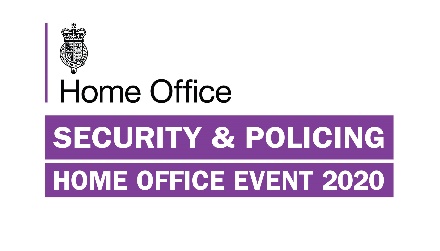 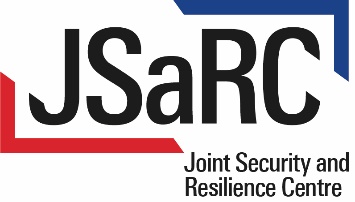 Invitation to Participate JSaRC Live Immersive Feature at Security and Policing ‘Plan. Travel. Visit. Your future secure journey’(Please keep responses to one page – once completed email to JSaRC@homeoffice.gov.uk)